Latest Round-ups: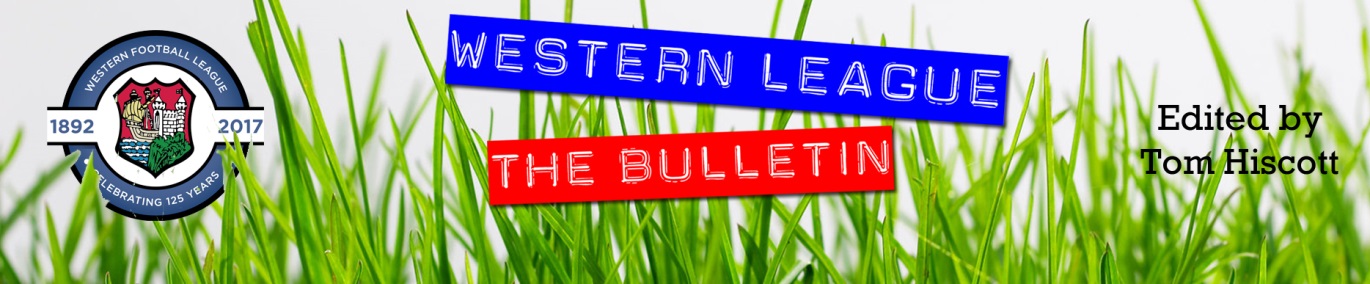 Midweek Action: Wincanton extended their unbeaten run in all competitions to 18 matches with a come-from-behind 3-2 victory away at Welton in the Les Phillips Cup on Tuesday evening. Goals from Jake Slocombe and Joe Garland had twice put the home side in front during the first half, but the Wasps hit back after the interval, with Dan Dix levelling the scores, before Connor Williams swept home the winner with a well-taken free kick. Ashton & Backwell also progressed to the next round, with the Premier Division strugglers securing a confidence-boosting 3-0 win over Portishead at the Lancer Scott Stadium. In Tuesday’s First Division clash, Tytherington swept aside Bristol Telephones at Hardwicke Field, with goals from Mike Johnson and Ethan Johnson helping them register a 2-0 victory.Premier Division: In one of the biggest shocks of the season so far, leaders Tavistock suffered their first defeat since early September, going down to a 2-1 loss away at 18th placed Ashton & Backwell. The home side started the game strongly, and deservedly took a lead to the interval thanks to Kye Simpson’s 20th minute strike. Tavistock responded in kind at the beginning of the second half, drawing level through Josh Parry, but they were soon back behind after 16-year-old Alfie Cummings rifled home a terrific free-kick for the hosts. That still left the Lambs plenty of time to mount another fightback, but it didn’t materialise and their afternoon got even worse in the closing stages when Teigan Rosenquest was given a red card. There was also positive news for another of the strugglers, with bottom side Bridport ending their long run of defeats after securing a 2-2 draw at home to Brislington. Having gone in front through Callum Arnold after 28 minutes, Bridport found themselves trailing on the hour mark after Joe McLennan struck in either half for the visitors. For once, the home fans will have gone home happy however, and after Arnold was felled in the box, substitute Dan Baggs held his nerve to tuck home the 89th minute penalty to secure the Bees first draw of the entire season. Local bragging rights remain with Shepton Mallet after they completed the double over Street. Having beaten the same opponent exactly one month previously, Shepton repeated the trick on Saturday afternoon, with goals either side of the interval from Finn Haines and Joe Morgan leading them to an impressive 2-0 victory. 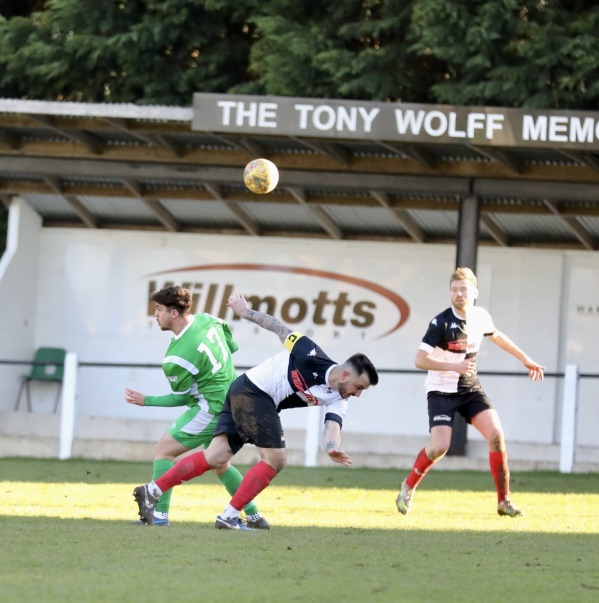 Exmouth Town now find themselves just four points off top spot after claiming a 3-0 win away at Wellington (see image below). Dan Cullen broke the deadlock for the visitors ten minutes before the interval, with Levi Landricombe then striking twice during the second half to help Exmouth take all three points back to Devon. Another player to hit a match-winning brace was Hayden Turner, with the Mousehole attacker adding to an earlier goal from teammate Jack Calver during their 3-0 triumph at home to Ilfracombe. There was also a 3-0 victory for Bridgwater, with man of the moment Jack Taylor starring in their defeat of Keynsham. Having struck twice in their most recent win, Taylor repeated the trick away at Keynsham, handing Town a rare home defeat. Substitute Adnan Hiroli also got in on the scoring, coming off the bench to extend Bridgwater’s advantage in the closing stages. Ten-man Clevedon managed to claw out a terrific 1-0 victory at home to Helston, joining their visitors and four other clubs locked on 44 points. There was only 30 minutes on the clock when Town’s Oli Babington was given his marching orders, but to their credit, Clevedon battled on and got their rewards in the final quarter of the game when Syd Camper’s set piece was met by a stooping header from Glen Hayer. Saltash United produced a late show of their own, scoring a late winner in their back-and-forth affair away at Buckland. Having fallen behind after 19 minutes to Owen Price’s free header, the Ashes drew level ten minutes before half-time when Neil Slateford fired low into the bottom corner. That set up a tense second half, and just after Ryan Bush had seen his 89th minute effort thwarted by the visiting keeper, Saltash broke up-field and claimed the 2-1 victory with Dave Barker slotting home the dramatic winner. Matt Huxley was another man to score a meaningful goal in the closing stages of his match, with the Cadbury Heath front-man cancelling out Dean Griffiths’ eighth-minute opener in their 1-1 draw at home to Bitton.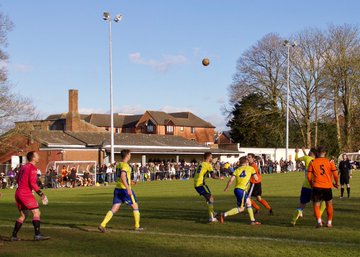 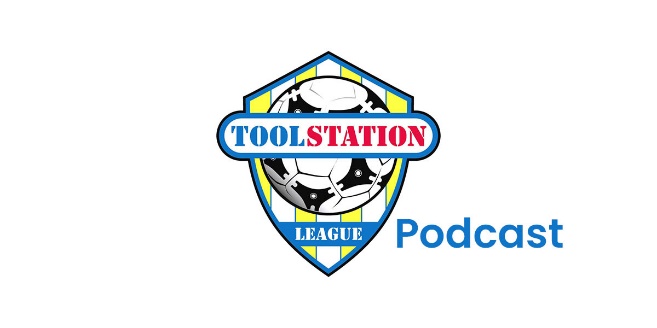 First Division: Sherborne Town have stretched their lead atop the division to ten points after claiming a 2-0 win away at Bishops Lydeard. The leading scorers in the league weren’t at their fluent best, but they still had enough to put away their hosts, with Alex Murphy scoring twice during the first half to help them capture maximum points. Sherborne’s title rivals Welton saw their match postponed on Saturday, while second-placed Warminster suffered a surprise defeat to 12th placed AEK Boco, with the home side scoring with the final kick of the game to grab the 1-0 win. There was also a 1-0 win for Gillingham Town over Bishop Sutton, with the free-scoring duo of Longwell Green and Lebeq both drawing rare blanks in their goalless draw at Shellards Road. Wincanton Town have gained ground on Warminster and Welton after beating Bristol Telephones by two goals to nil. Goals from Jamie Thompson and Cam Vere proved to be enough for the Wasps to extend their excellent unbeaten run to 19 matches in all competitions. Another side who have definitely showed improvements since the turn of the year are Wells City, and that continued on Saturday after they beat bottom-side Devizes 3-0. Adam Wright’s stellar form continued, with the former-Cheddar man opening the scoring towards the end of the first half, with Charlie Crook then striking either side of the interval to complete the win. Radstock Town have now won four of their past five fixtures after they toppled Portishead 2-1 at the Southfields Rec thanks to a pair of first half goals from Rico Sobers.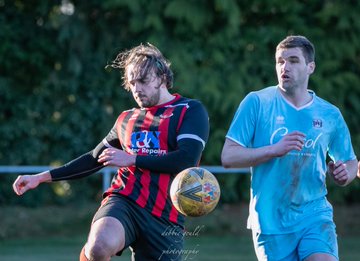 Recent ResultsTuesday 1st March 2022Les Phillips CupAshton & Backwell United	3-0		Portishead Town			Welton Rovers			2-3		Wincanton Town			First DivisionTytherington Rocks		2-0		Bristol Telephones			Saturday 5th March 2022Premier DivisionAshton & Backwell United	2-1		Tavistock					100Bridport			2-2		Brislington					82Buckland Athletic		1-2		Saltash United					135Cadbury Heath		1-1		Bitton						62Clevedon Town		1-0		Helston Athletic				101Keynsham Town		0-3		Bridgwater United				172Mousehole			3-0		Ilfracombe TownShepton Mallet		2-0		Street						213Wellington			0-3		Exmouth Town				147First DivisionAEK Boco			1-0		Warminster TownBishops Lydeard		0-2		Sherborne Town				98Bristol Telephones		0-2		Wincanton Town				37Devizes Town			0-3		Wells City					88Gillingham Town		1-0		Bishop Sutton					39Longwell Green Sports	0-0		Lebeq United					130Radstock Town		2-1		Portishead Town				67Leading Goalscorers (Stats courtesy of FA Fulltime Website)Upcoming FixturesTuesday 8th March 2022Les Phillips CupBrislington			vs		Bitton					19:30KOHengrove Athletic		vs		Keynsham Town			19:30KORadstock Town		vs		Gillingham Town			19:30KOFirst DivisionBishop Sutton			vs		Wincanton Town			19:30KODevizes Town			vs		Longwell Green Sports		19:30KOPortishead Town		vs		Bishops Lydeard			19:30KOWednesday 9th March 2022       Les Phillips CupWarminster Town		vs		Lebeq United				19:45KOPremier DivisionExmouth Town		vs		Mousehole				19:45KOSaltash United			vs		Bridgwater United			19:30KOFirst DivisionOldland Abbotonians		vs		Bristol Telephones			19:45KOSaturday 12th March 2022 (3pm kick-off unless noted)Premier DivisionBridgwater United		vs		Helston AthleticCadbury Heath		vs		Buckland AthleticKeynsham Town		vs		Saltash UnitedMillbrook			vs		WellingtonMousehole			vs		BridportShepton Mallet		vs		Ilfracombe TownStreet				vs		Ashton & Backwell UnitedTavistock			vs		Clevedon TownFirst DivisionAEK Boco			vs		Oldland AbbotoniansAlmondsbury			vs		Radstock TownDevizes Town			vs		Welton RoversGillingham Town		vs		CheddarHengrove Athletic		vs		Bishops LydeardLebeq United			vs		Tytherington RocksLongwell Green Sports	vs		Wincanton TownOdd Down			vs		Bishop SuttonSherborne Town		vs		Portishead TownWarminster Town		vs		Bristol TelephonesLeague TablesPREMIER DIVISIONPlayedWonDrawnLostGDPoints1Tavistock28186443602Exmouth Town27175543563Mousehole25173534544Bridgwater United28163928515Bitton28136910456Shepton Mallet29128929447Saltash United26135826448Helston Athletic26128618449Clevedon Town2911117144410Ilfracombe Town271359104411Keynsham Town29128994412Buckland Athletic2711610113913Millbrook271089103814Wellington277713-182815Brislington278415-392816Cadbury Heath297319-342417Street266317-252118Ashton & Backwell United275418-321919Bridport301128-1374FIRST DIVISIONPlayedWonDrawnLostGDPoints1Sherborne Town32236367752Warminster Town30205536653Welton Rovers29196435634Wincanton Town28175645565Radstock Town3116787556Odd Down31137117467Wells City311110108438Lebeq United31119114429Tytherington Rocks3211912-94210Cheddar301181124111Oldland Abbotonians271321204112AEK Boco2911810-24113Bishop Sutton321171404014Hengrove Athletic3210814-13 3815Gillingham Town339915-133616Longwell Green Sports329914-133617Portishead Town3011415-234*18Almondsbury2910217-223219Bristol Telephones307419-382520Bishops Lydeard295618-292121Devizes Town304323-7012*